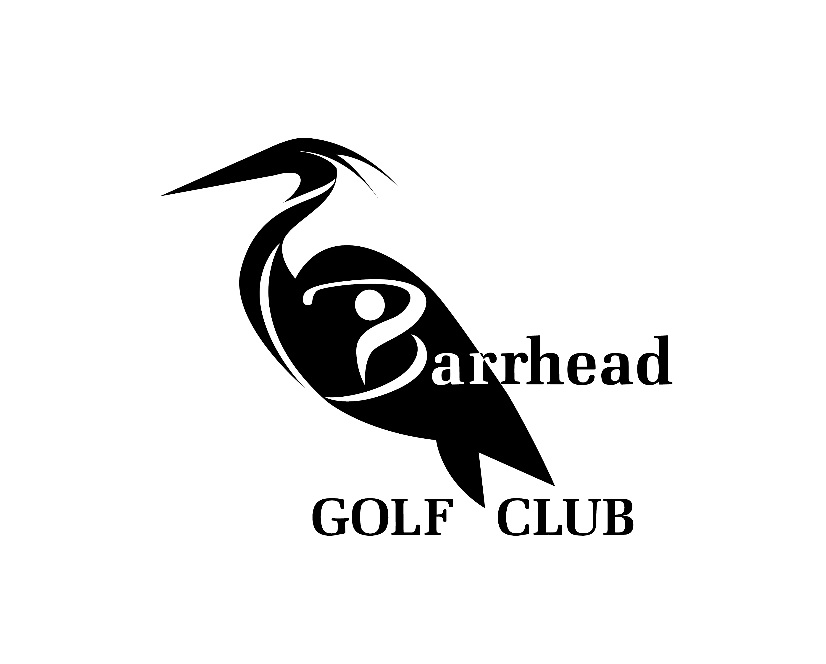 Barrhead Golf Club 2023 Tournament Package Thank You For Your Interest In Our Facility. If You Have Any Questions Regarding Your Function Please Call Kevin Lynes At (780) 674-3053 Or Toll Free At 1-888-674-3053 www.golfbarrhead.com 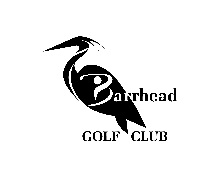 Tournament Green Fees Company Name/ Name Of Function_________________________________________ Contact Person__________________________________________________________ Telephone____________________________Fax_______________________________ Date Of Function______________________ Starting Time______________________ Number Of Players____________  	9Holes____  18Holes____ 9 Hole Rate Weekday $25.00 Weekend $38.00 *9 hole play will only be honored after 1:00 PM on weekends 18 Hole Rate Weekday $40.00 Weekend $60.00 Power Cart Requirements    Yes____  No____             Number Required____ *Prebooked Power Carts will be charged to the tournament-Otherwise power carts will be on a first come first serve basis.   Per Person Cart Rates  9 Holes $15.00     18 Holes $40.00 Rental Clubs Required  Yes____  No____                    Approx #____ 9 holes-$15.00 	18holes-$20.00 Special Requests/Proximity Markers(Long Drive ect.)__________________________ Barrhead Golf Club   P.O. Box 4090  Barrhead, AB  T7N-1A1 Tel. (780)674-3053  Fax (780)674-3638 www.golfbarrhead.comTournament Banquet Package 2023Chicken Dinner Seasoned Grilled 6oz chicken breast served with roasted garlic baby potatoes, Caesar salad, second salad of chefs choice, vegetable & dessert.Price per person: $ 26.95 Roast Beef Dinner Slow-roasted certified angus beef served with Yorkshire pudding, mashed or baked potatoes, gravy, vegetable, and dessert.Price per person: $ call for quoteSteak Dinner Our 6oz or 8oz Certified Angus Beef steak is served with baked potato, baked beans, Caesar salad, vegetable or second salad of Chef’s choice, garlic toast & dessert. Price per person: $ 27.95(6 oz), $ 29.95(8 oz) BBQ Burger Dinner Fresh certified burger served with all the trimmings, in-house potato or macaroni salad, vegetable or second salad of Chef’s choice, baked beans & dessert.Price per person: $ 19.95Vegetarian options are available, please contact for request Prices do not reflect GST or 15% gratuity.  Barrhead Golf Club   P.O. Box 4090 Barrhead, AB  T7N-1A1 Tel. (780)674-3053  Fax (780)674-3638 